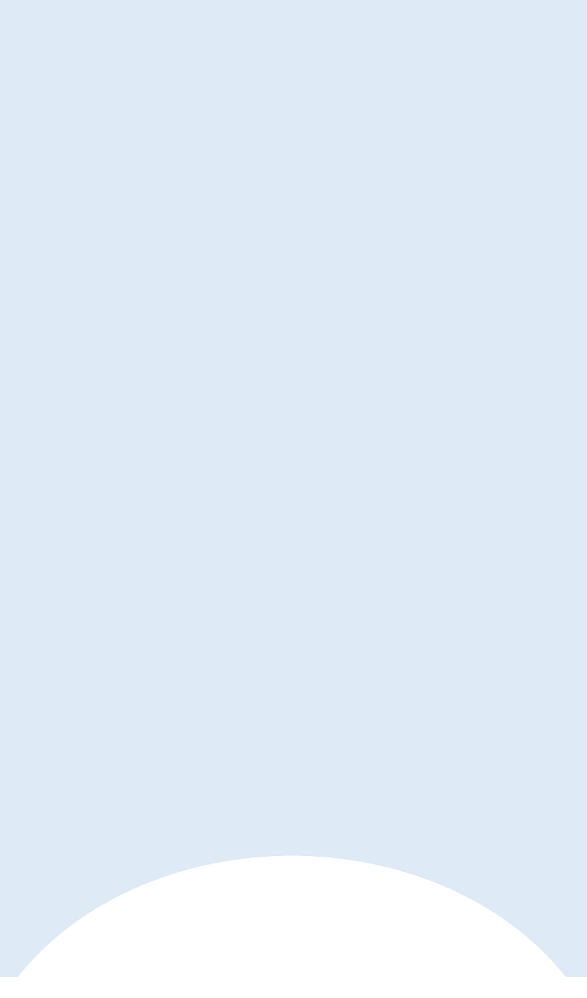 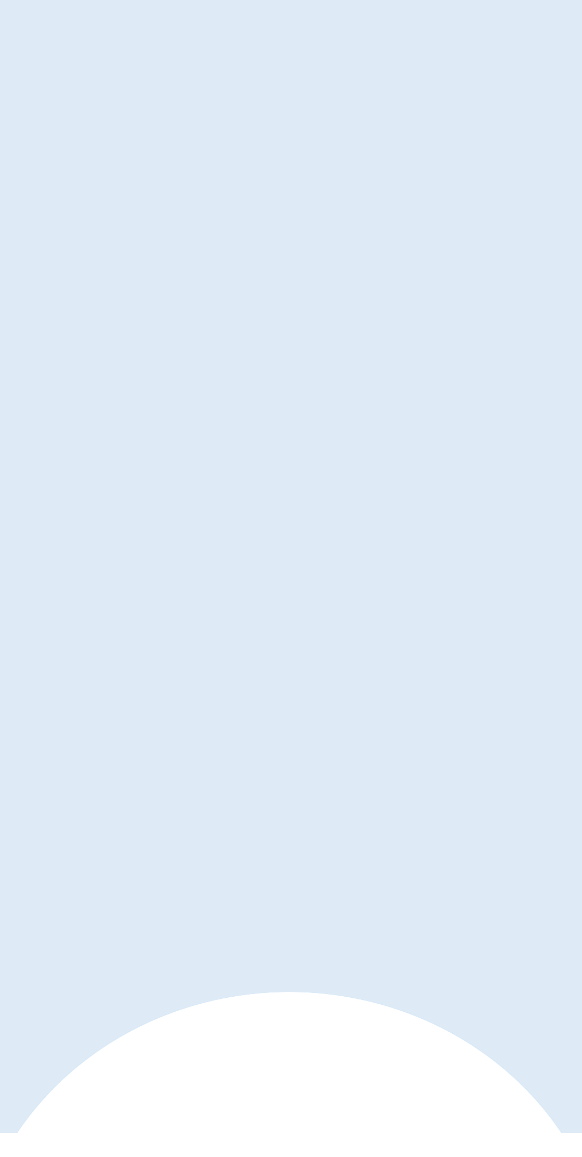 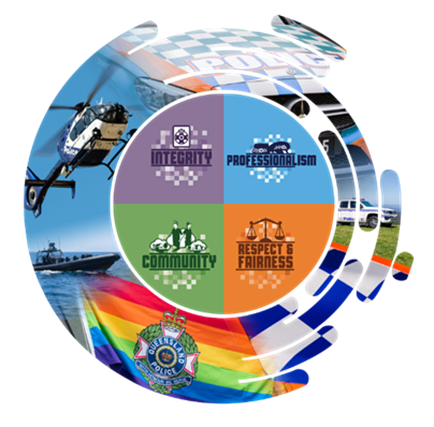 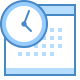 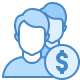 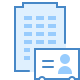 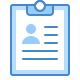 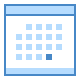 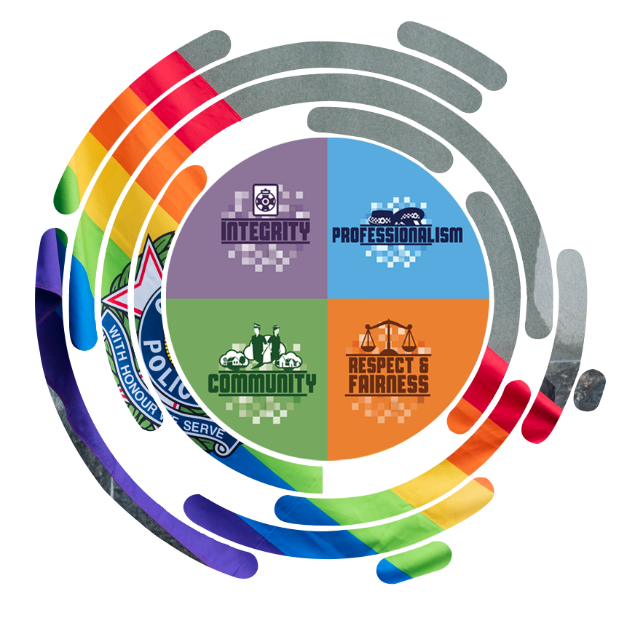 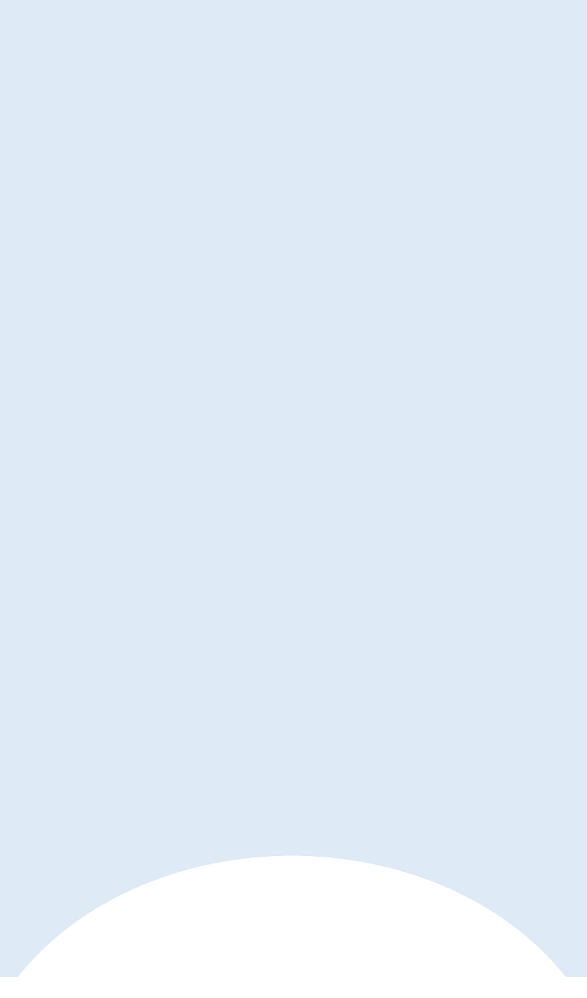 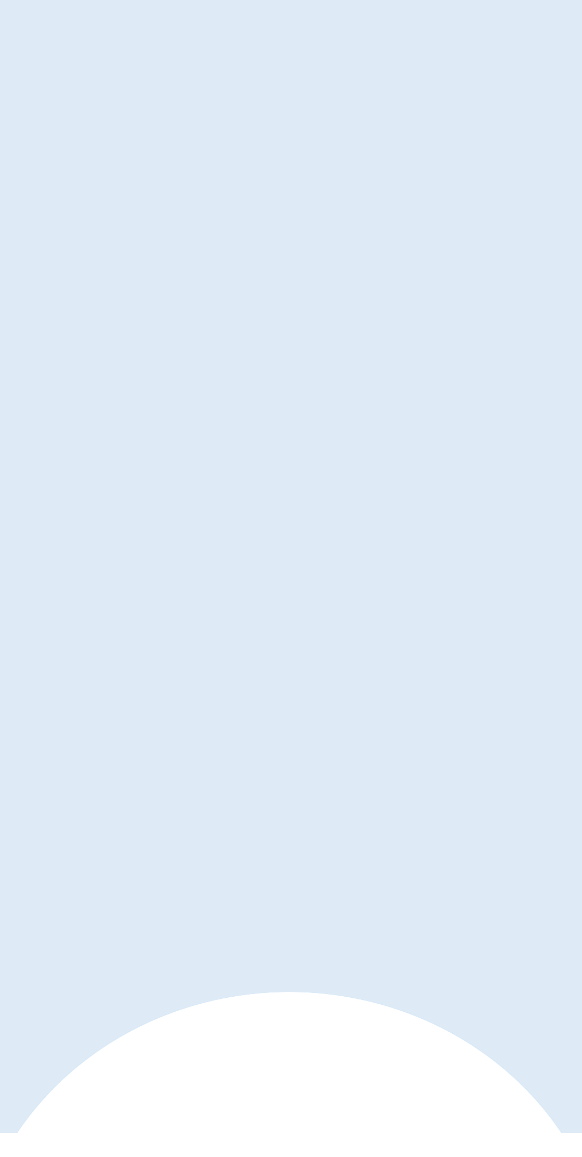 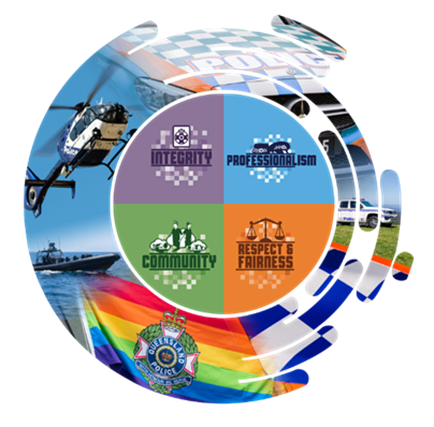 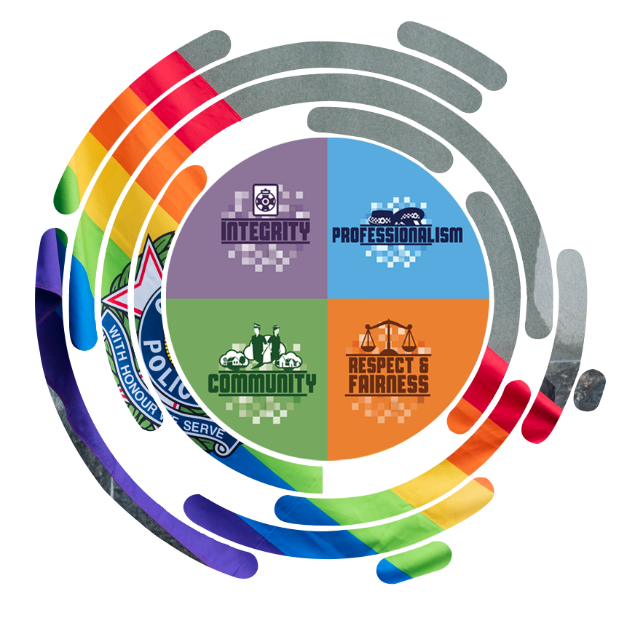 Our WorkplaceWe are committed to building inclusive cultures that respect and promote human rights, diversity, and inclusion. We provide equal opportunities for everyone in our organisation, irrespective of gender, culture, generation, sexual orientation, or disability.  We promote a respectful workplace culture that is free from all forms of harassment, workplace bullying, discrimination, and violence.  We embrace the benefits of supporting and retaining a mobile, flexible, and agile workforce. Be a pivotal part of one of Queensland’s biggest teams #qldpolice.  Find your change here!Our Team (Where You Will Be Working!)We are seeking interest and applications for AO4 Intelligence Officers in the Queensland Police Service. The successful applicant will be working in Townsville, as part of a unit comprising both sworn and unsworn Intelligence Officers.Joining this team, you will work in a team of professionals supporting the Queensland Police Service Prevention Together Strategic Framework through the provision of intelligence services to the Townsville Region in the assessment of problems places, cases, and issues.Your key accountabilities The core capability requirements for this role are:Support the QPS Strategic Plan through the provision of intelligence services to Command and Regions in the assessment of problems places, cases and issues.Provide analytical advice and recommendations to QPS officers in relation to specific investigations and operations. Plan and prepare intelligence assessments in relation to crime and other community safety matters utilising accepted intelligence processes. Establish and maintain effective networks within the QPS and with external partners and stakeholders.Contribute to the development and implementation of effective work practices. Leadership streamLeadership Competencies for Queensland describes what highly effective, everyday leadership looks like in the public sector regardless of whether the role has responsibilities to manage or lead others.Your application needs to demonstrate the behaviours of the Leadership stream indicated below.  Be prepared to discuss / reflect on these behaviours in the event you are invited to attend an assessment interview.This role has been identified as  .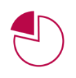 Individual contributorLeading SelfTeam leader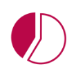 Leading others 
and/or projectsProgram leader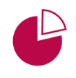 Leading teams and/or 
programsExecutive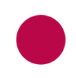 Leading the function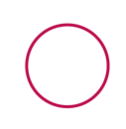 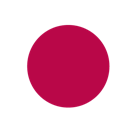 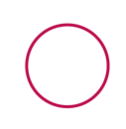 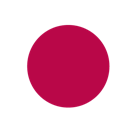 .Role RequirementsHow to apply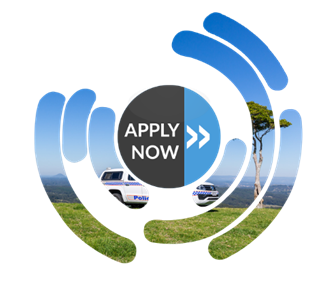 Refer to the Applicant Guide for additional information on how to apply.Other InformationAppointment to this position will be made pursuant to the provisions of the Public Sector Act 2022.Refer to the Applicant Guide for further essential information relating to this role including Police Security Checking Guidelines, eligibility for appointment and other important conditions that apply to this employment.   The Queensland Police Service (QPS) is collecting information for the purpose of processing your application for an advertised QPS vacancy.  The collection of this information is authorised by the Police Service Administration Act 1990.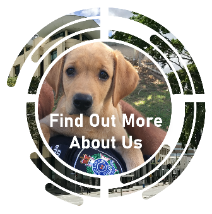 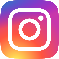 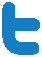 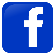 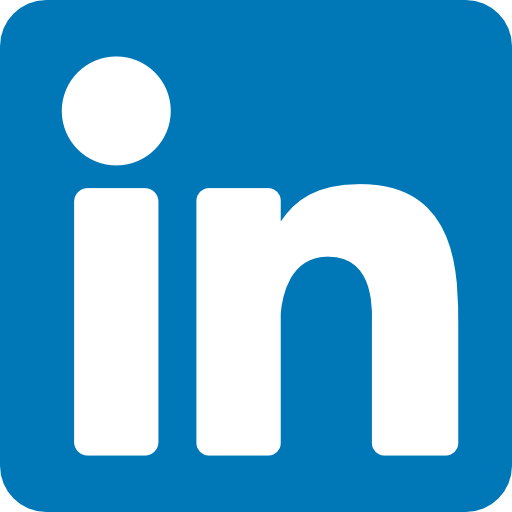 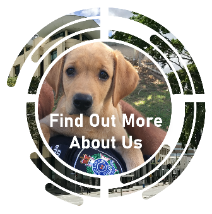 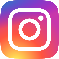 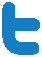 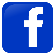 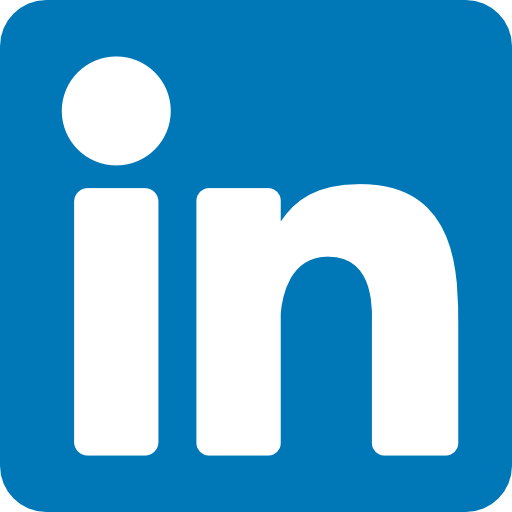 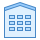 Townsville District IntelligenceLocationTownsvilleQualificationNilTechnical/ Operational/ Educational experienceNilOtherThe successful applicant/s will be required to perform duty within any Group/Unit within the surrounding area where Crime & Intelligence Command/District Intel conducts business.The successful applicant/s may be required to undergo psychometric assessment, prior to appointment.Applicants are advised that whilst performing the duties of the position they may be exposed to material (written, visual and audio) of a graphic and sensitive nature.Applicants must be able to obtain and maintain a security clearance to the minimal level of Negative Vetting Level 1 (see Additional Information).The successful applicant/s must undertake intelligence training delivered by the Queensland Police Service in line with current policy.